HUNTINGDONSHIRE FOOTBALL ASSOCIATION
Ambury House, Sovereign Court, Lancaster Way, Huntingdon, PE29 6XU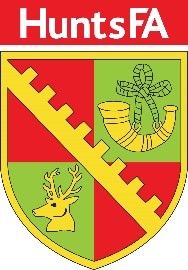 EQUALITY MONITORING FORMPlease select relevant responses.  
Completion of this form is anonymous and optional 1. Are you Female  Male  I identify in another way / prefer to self-describe [please specify] Prefer not to say 2. Age  18 – 24  25 – 34 35 – 44  45 – 54  55 – 64 65 – 74 75+ Prefer not to say3.  Sexual Orientation  Bisexual  Gay man  Gay woman / lesbian  Heterosexual  I identify in another way / prefer to self-describe [please specify] Prefer not to say4. Do you identify as transgender? Yes  No  Prefer not to say5. DisabilityEquality Act 2010 definition of disabilityUnder the Equality Act 2010, a person is considered to have a disability 'if they have a physical or mental impairment, and the impairment has a substantial and long-term adverse effect on his or her ability to carry out normal day-to-day activities’. ‘Substantial' is defined by the Act as 'more than minor or trivial'. An impairment is considered to have a long-term effect if:it has lasted for at least 12 monthsit is likely to last for at least 12 months, orit is likely to last for the rest of the person’s life. 
Do you have a disability? Yes  No Prefer not to say
If the answer is yes, please specify below; Hearing impairment  Visual impairment Physical impairment - ambulant Physical impairment - wheelchair user Learning impairment/disability Learning difficulty  Social/communication impairment  Long term illness Mental health condition  Other   Prefer not to say6. Ethnic groupA. White 	Welsh/English/Scottish/Northern Irish/British 	Irish 	Gypsy, Roma or Irish Traveller 	Eastern European 	Other, please specify:B. Mixed/multiple ethnic groups  	White and Black Caribbean 	White and Black African 	White and Asian 	Other, please specify:C. Asian/Asian British  	Indian 	Pakistani 	Bangladeshi 	Chinese 	Other, please specify:D. Black/African/Caribbean/Black British  	African 	Caribbean 	Other, please specify: E. Other 	 	Arab 	Other, please specify:F.  Prefer not to say7. Religion or belief  Christian (all denominations) Buddhist Hindu Jewish  Muslim Sikh  Other, please specify:  No religion  Prefer not to say8. Marriage/ Civil Partnership Married or in a civil partnership Neither  Prefer not to say9. Are you currently pregnant or taking parental leave?   Yes No  Prefer not to sayPosition applied for: _____________________________________________________________Please email all completed forms to Info@huntsfa.com